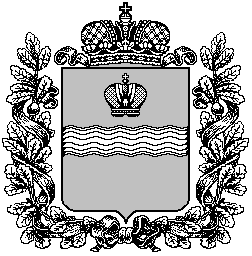 ТЕРРИТОРИАЛЬНАЯ ИЗБИРАТЕЛЬНАЯ КОМИССИЯ МЕДЫНСКОГО  РАЙОНА
Р Е Ш Е Н И Е15 июня  2020 г.				                     			№398г. МедыньОб организации закупки, товаров, работ, услуг территориальной избирательной комиссией Медынского района Калужской области при подготовке и проведении общероссийского голосования по вопросу одобрения изменений в Конституцию Российской ФедерацииНа основании статей 26, 57 Федерального закона «Об основных гарантиях избирательных прав и права на участие в референдуме граждан Российской Федерации», пункта 3.3 Порядка осуществления закупок товаров, работ, услуг Центральной избирательной комиссией Российской Федерации, избирательными комиссиями субъектов Российской Федерации, территориальными избирательными комиссиями, участковыми избирательными комиссиями при проведении общероссийского голосования по вопросу одобрения изменений в Конституцию Российской Федерации, утвержденного постановлением Центральной избирательной комиссии Российской Федерации от 4 марта 2020 г. N 241/1794-7,  территориальная избирательная комиссия Медынского района РЕШИЛА:Утвердить перечень товаров, работ, услуг, закупаемых территориальной избирательной комиссией Медынского района Калужской области, связанных с исполнением полномочий территориальной комиссии Медынского района Калужской области при подготовке и проведении общероссийского голосования  по вопросу одобрения изменений в Конституцию Российской Федерации (приложение).             Приложение к решению ТИК Медынского              района Калужской  области     от 15.06.2020 г № 398Перечень товаров, работ, услуг, закупаемых территориальной избирательной комиссией Медынского района Калужской области, связанных с исполнением полномочий территориальной избирательной комиссии Медынского района Калужской области при подготовке и проведении общероссийского голосования по вопросу одобрения изменений в Конституцию Российской Федерации	 Работы (услуги), выполняемые (оказываемые) гражданами, привлекаемыми к работе по гражданско-правовым договорам:- услуги по ведению делопроизводства в территориальной избирательной комиссии.Председатель  территориальной избирательной комиссии                                                                Л.Н. БабушкинаСекретарь  территориальной избирательной комиссии                  И.Ю. Прокшина